06.05.2020ПРЕСС-РЕЛИЗНа энергоблоке №2 Курской АЭС-2 установлен каркас шахты реактораНа строительной площадке Курской АЭС-2 на штатное место в центр второго энергоблока установлен крупный сборочный элемент шахты реактора весом 70 тонн, диаметром 11,9 м. Это уже второй ярус будущей шахты, первый установили в ноябре прошлого года.«Шахта реактора должна быть смонтирована и забетонирована к 30 мая текущего года, - пояснил главный инженер Курской АЭС-2 Алексей Вольнов. – После этого мы приступим к установке в ней в проектное положение фермы-консоли, важного элемента системы безопасности, обеспечивающей защиту реактора и коммуникаций устройства локализации расплава».Установкой армоблока шахты реактора занимались специалисты ООО «Трест РосСЭМ», они же сделали конструкцию в цехе по изготовлению армометаллоблоков, расположенном вблизи строительной площадки. На это ушло полтора месяца.В настоящее время на площадке сооружения Курской АЭС-2 развернуты работы по строительству 43 объектов – это реакторные, турбинные здания двух энергоблоков, брызгальные бассейны, станции подпитки, башенная испарительная градирня энергоблока №1 и др.Управление информации и общественных связей Курской АЭС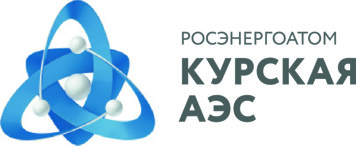 Управление информации и общественных связейКурской АЭС307251, Россия, Курская обл.,г. Курчатов, ул. Ленинградская,35 Курская АЭСТел/факс: (47131) 4-95-41E-mail: iac@kunpp.ruwww.rosenergoatom.ru